Аннотация к дополнительной образовательной программе общеразвивающей направленности «Читалочка»1.Цели реализации программы. Подготовить дошкольников к обучению чтению, познакомить с буквами, как знаками записи известных им звуков, научить читать, не вступая в противоречие с методами школьного обучения.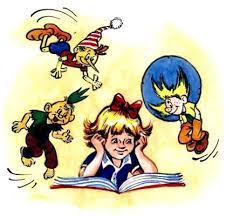 2. Программа разработана в соответствии с:- Федерального Закона Российской Федерации от 29.12.2012 г. № 273 «Об образовании в Российской Федерации»; - Приказа Министерства образования и науки Российской Федерации от 29 августа 2013 г. № 1008 «Об утверждении порядка организации и осуществления образовательной деятельности по дополнительным общеобразовательным программам»; - Сан-Пин к устройству, содержанию и организации режима работы образовательных организаций дополнительного образования детей (утверждено постановлением Главного государственного санитарного врача РФ от 04.07.2014г. №41)- Методических рекомендаций по проектированию общеразвивающих программ (включая разноуровневые программы) (Приложение к письму Департамента государственной политики в сфере воспитания детей и молодежи Министерства образования и науки РФ от 18.11.2015 № 09-3242), Примерными требованиями к программам дополнительного образования детей (Приложение к письму Департамента молодежной политики, воспитания и социальной поддержки детей Минобрнауки России от 11.12.2006 № 06-1844), 3. Задачи программы.Обучающие: Поэтапное обучение детей чтению Актуализация знаний детей о звуках и буквах алфавита (понятия и признаки гласных и согласных звуков, звукобуквенный анализ; Развитие навыков плавного слогового чтения;Учить ребенка выделять на слух звук из слова и слога (звуковойанализ   слова).Воспитательные:Воспитывать умение взаимодействовать в группе сверстников;Воспитывать личностные качества (дисциплинированность, ответственность, самостоятельность и др.)Развивающие: Развитие логического и ассоциативного мышления, зрительного и слухового внимания, памяти; фонематического слуха и восприятия:Развитие звукобуквенного и слогового анализа и синтеза3.      Развивать коммуникативную, регулятивную функции речи.Развивать мелкую моторику, изобретательность;Развивать психические познавательные процессы: память, внимание, зрительное восприятие, воображение;Срок освоения программы: 6 месяцев – 36 часов.Режим занятий с конкретной группой учащихся: 2 раза в неделю (по 30 мин.).Адресат программы. Возраст обучающихся от 5 до 7 лет. После завершения обучения по программе «Читалочка» занимающие получают Сертификат об обучении по дополнительной образовательной программе общеразвивающей направленности в объеме 36 часа.